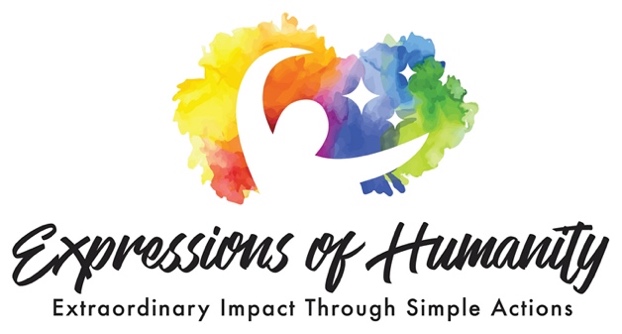 Thank you for your charitable contribution.500 Volcan Road • Oceanside, CA 92058 • www.expresshumanity.org Expressions of Humanity Foundation, Inc. is a 501(c)(3) not-for-profit organization – federal tax identification number 84-4936232. Donations are tax-deductible to the extent allowed by law.DonorSignature:Date:DonorSignature:Date:Donor(s):       First Name                Last Name      First Name                 Last NameAddress:          Address Line 1Address Line 2Address Line 1Address Line 2City, State, Zip:           City                                                                          State                                              Zip CodeCity                                                                          State                                              Zip CodeHome Phone:              Business Phone:       Cell Phone:         Email:                Terms of PledgeTerms of PledgePlease Bill MePlease Bill MeTotal Amount of Pledge: $     Method of Payment(s):Method of Payment(s):Pledge to be paid as follows:Pledge to be paid as follows:Check payable to:Expressions of Humanity FoundationI am supporting this campaign today with the gift of:$     Please charge my:Visa  MC  AmEx  DiscoverCredit Card Number:       Exp. Date:           Single year payment of pledge:$     Planned Gifts and Stock:Please contact Expressions of Humanity Foundation for more informationBeginning on (date):Other: My/Our gift will be matched by:Matching gift enclosedMatching gift form will be sentMultiple year payment of pledge:$     Beginning on (date):To be paid over    years:Annually Monthly Quarterly Other: Other DefinedPublic RecognitionPublic RecognitionPublic RecognitionPublic RecognitionExpressions of Humanity Foundation may publicly acknowledge my commitmentExpressions of Humanity Foundation may publicly acknowledge my commitmentExpressions of Humanity Foundation may publicly acknowledge my commitmentYes NoThis gift commitment is made in honor/memory of:This gift commitment is made in honor/memory of:Please send notification of my honorary/memorial gift to: Please send notification of my honorary/memorial gift to: Name:       Address:Address 1              Address 2                                City:                      State:            Zip code:     Name:       Address:Address 1              Address 2                                City:                      State:            Zip code:     Special Instructions: